Қазақстан Республикасы Парламенті Сенатының  депутатыА.И. Лукинге  2021 жылғы 24 қыркүйектегішығ. № 16-13-15Д/С депутаттық сауалғаҚұрметті Андрей Иванович!Республикалық бюджеттің атқарылуын бақылау жөніндегі есеп комитеті «Қазақстан Республикасының Парламенті және оның депутаттарының мәртебесі   туралы» Қазақстан Республикасы Конституциялық Заңының 27-бабына сәйкес Сіздің депутаттық сауалыңызға жауапты қосымшаға сәйкес жолдайды.Қосымша: _____ парақ.Н. ГодуноваОрынд. C. Грушевицкийтел. 70-71-23РЕСПУБЛИКАЛЫҚ БЮДЖЕТТІҢ АТҚАРЫЛУЫН БАҚЫЛАУЖӨНІНДЕГІ ЕСЕП КОМИТЕТІНІҢТӨРАЙЫМЫ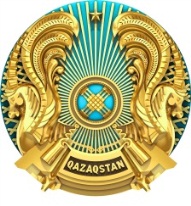 ПРЕДСЕДАТЕЛЬ СЧЕТНОГО КОМИТЕТАПО КОНТРОЛЮ ЗА ИСПОЛНЕНИЕМРЕСПУБЛИКАНСКОГО БЮДЖЕТА010000, Қазақстан Республикасы,Нұр-Сұлтан қаласы, Есіл ауданы, Мәңгілік Ел даңғылы,8-үй, «Министрліктер үйі»тел.: (7172) 70-70-00, факс: (7172) 70-70-37Е-mail: esep01@esep.gov.kz010000, Республика Казахстан,город Нур-Султан, район Есиль, проспект  Мәңгілік Ел, дом 8, «Дом министерств»тел.: (7172) 70-70-00, факс: (7172) 70-70-37Е-mail: esep01@esep.gov.kz